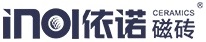 2019年依诺瓷砖设计大奖参赛费用说明设计师信息姓名：_______________性别：_______________出生年月日：___________________单位名称：_____________________________________地址：_________________________________________联系电话：_____________________________________请问您是从哪个渠道获取参赛信息（请在横线处打√）1、依诺（ 填写城市 ）经销商__________ 2、朋友推荐__________          3、媒体渠道__________4、其他__________参赛费用须知：本次比赛参赛作品的报名费用为【2800元/项】，请转账到指定账号。（转账说明请注明城市/姓名/联系方式/推荐经销商姓名）唯一指定收款账号：户名：任贵卡号：6214  8375  7974  9296开户行：招商银行佛山南庄支行佛山市依诺陶瓷有限公司2019/4/8